微创®2024年十字星管培生计划招募心怀旷野，探索无界我们诚邀你与微创®一起勇闯医疗科技新领域！网申入口：微创医疗 - 校园招聘 (mokahr.com)关于微创®https://www.microport.com.cn微创®于1998年成立于中国上海张江科学城，是一家创新型高端医疗器械集团，在中国上海、苏州、嘉兴、深圳，美国尔湾、孟菲斯、波士顿，法国巴黎近郊，意大利米兰近郊，德国亚琛，英国牛津，多米尼加圣多明各，印度孟买和哥斯达黎加圣何塞等地均建有主要生产（研发）基地，形成了全球化的研发、生产、营销和服务网络。研发实力雄厚#产品已进入全球100多个国家和地区的逾20,000家医院#在全球范围内，平均每5秒就有一个微创®的产品被用于挽救和延长生命或提升生命品质。#累计研发总投入数百亿元人民币（含海外公司历史累计金额）#现已拥有专利（申请）10,000余项#先后5次获得中国国家科学技术进步奖和多个省部级科技进步奖#32个产品进入国家创新医疗器械注册绿色通道（数据截至2024年3月）微联微通微联微通是微创®“1+12+5”模式中“1”战略的重要组织部分，以网格化的管理模式，将微创旗下所有的商品及医疗解决方案更快速、更深入、更快捷地输送并服务于临床。 十字星管培生计划十字星管培生计划是微创®旗下微联微通校园招聘计划，该计划旨在培养和发展跟台医学、一体化治疗方案推广、运维工程类具有实战经验的营销复合型储备人才。通过一系列的系统化培训和实践活动，逐步掌握销售技巧、市场洞察力、渠道及客户管理等多方面的能力。打造全面锻炼销售技能的岗位。微创®十字星管培生计划，培养未来的医疗之星，将点点星光汇聚在一起，共同为医疗事业贡献力量。面向群体毕业年份为2024年或2025年的应届生 岗位介绍（具体岗位要求详见：微创医疗 - 校园招聘 (mokahr.com)）跟台医学管培生  负责所辖区域的临床手术开展支持工作，配合收集所辖区域的术者使用反馈和客诉意见，不断优化产品体验。 一体化销售管培生
参与市场策略及计划制定，完成各类销售、市场报告，负责产品的销售工作并提供专业性支持。 运维工程管培生负责产品安装、调试、维保、维修、保障设备良好运转，参与制定售后服务要求标准，优化流程，提高现场工程师服务品质，提升客户满意度。工作地点西安 沈阳 哈尔滨 广州  南宁我们为你提供专属培养路径：我们将提供定制化培训体系与职业发展路径，全力支持优秀的你发挥所长。导师带教学习：一对一导师带教培养，定制丰富的学习计划为你的未来保驾护航！行业经验：你将获得医疗器械行业经验帮助你掌握多种能力，为你的职业发展带来更多可能！ 招聘流程简历投递 → 初面 → 测评 → 业务面试 → 终面 → Offer发放与入职 注： 具体时间节点请关注“微创®医疗招聘中心”公众号招聘公众号              网申二维码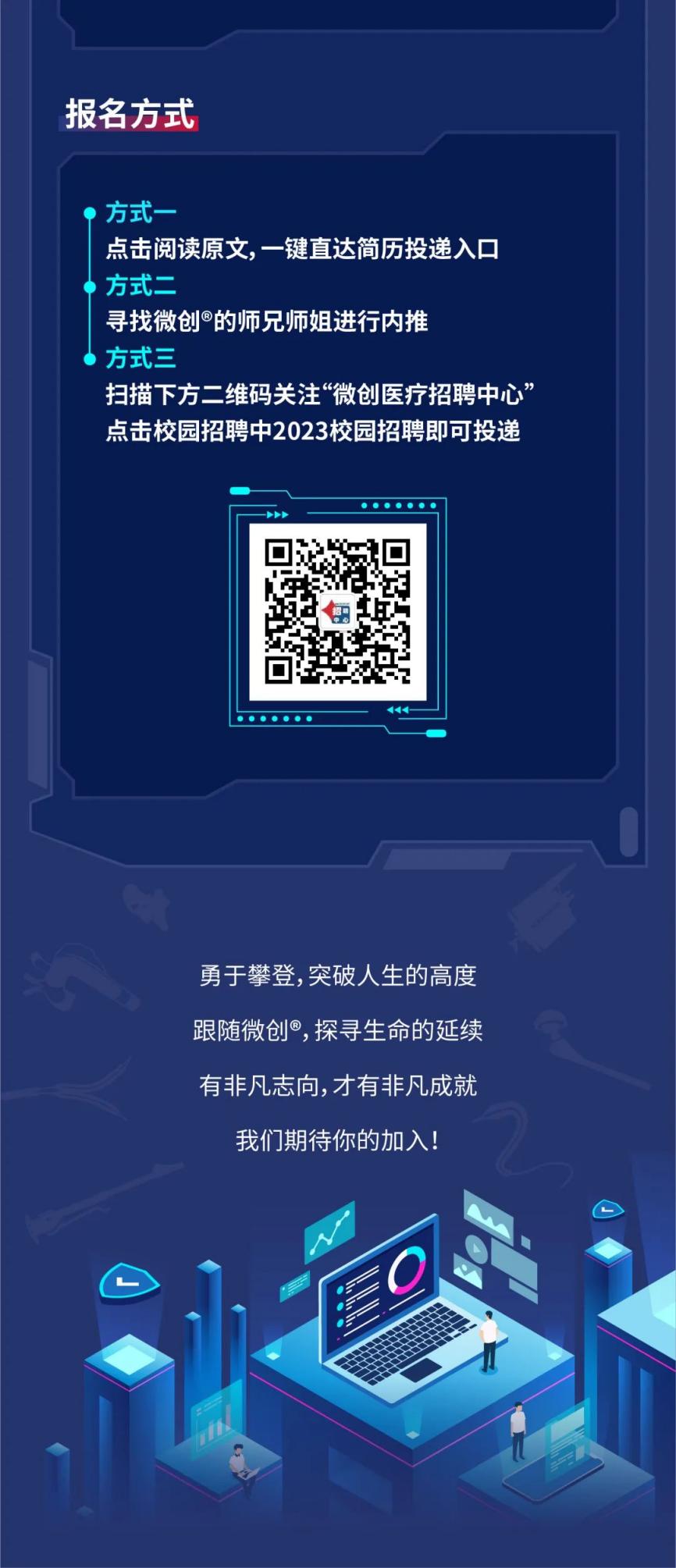 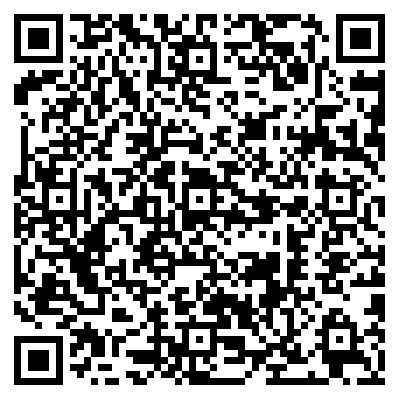 